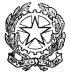 ISTITUTO COMPRENSIVO "DANTE ALIGHIERI"Via Giuliozzi, 10 - 62100 MACERATA Tel. 0733262100-262008-265277 -  fax 0733267364e-mail: mcic833006@istruzione.it ~ mcic833006@pec.istruzione.it ~ sito:www.alighierimacerata.gov.itCod. Mecc.  MCIC833006  ~  Cod. Fisc.  93068480438 ~ Cod. Fatturazione Elettronica  UFDMX8AI DOCENTIAI COLLABORATORI SCOLASTICIE p. c. AL DSGAOggetto: Piano annuale attività funzionali anno scolastico 2019 - 2020Scuola infanziaScuola primariaProve condivise iniziali non valutative tutte le classiScuola secondaria di primo gradoProva d’ingresso classi primeScuola infanziaScuola primariaScuola secondaria di primo gradoProva condivisa iniziale valutativa classi seconde e terzeScuola infanziaScuola primariaScuola secondaria di primo gradoGiochi d’autunno per primaria e secondariaScuola primariaScuola secondaria di primo gradoScuola infanziaScuola primariaProva condivisa intermedia valutativa tutte le classiScuola infanziaScuola primariaScuola secondaria di primo gradoProva intermedia valutativa classi prime seconde e terzeScuola infanziaScuola primariaScuola secondaria di primo gradoScuola infanziaScuola primariaProve di simulazione INVALSI classi seconde e quinte.Scuola secondaria di primo gradoProve INVALSI nazionaliScuola infanziaScuola primariaProve condivise finali valutativeScuola secondaria di primo gradoProve condivise finali classi prime, seconde e terze.CertificazioniScuola infanziaScuola primariaScuola secondaria di primo gradoLa presente nota vale come convocazione personale.Per esigenze didattiche o organizzative il calendario e/o i punti all’O.d.g. dei consigli di classe potrebbero subire modifiche in corso d’anno, che saranno tempestivamente comunicate.I docenti che prestano servizio in più Istituti dovranno documentare eventuali sovrapposizioni di orario con una attestazione della Scuola precisando giorno e ora dell’impegno e comunicandolo anticipatamente.Relativamente ai soli consigli di classe, si anticipa la delega ai Docenti coordinatori a presiedere gli incontri in assenza del Dirigente Scolastico. Il Dirigente Scolasticof.to Laura Vecchiolifirma autografa sostituita da indicazioni a mezzo stampa,ai sensi dell’art 3, comma 2 del D.L.gs n.39/1993SETTEMBRE 2019Martedì 10 17.30 - 18.30Assemblea dei genitori degli alunni di 3 anni Via SpalatoAssemblea dei genitori degli alunni di 3 anni F.lli CerviMartedì 2417.00 - 18.30Assemblea dei genitori degli alunni di 4 e 5 anni Infanzia Via SpalatoAssemblea dei genitori degli alunni di 4 e 5 anni Infanzia F.lli CerviMercoledì 1117.30 - 18.30Assemblea dei genitori degli alunni delle classi prime e dei nuovi iscritti IV NovembreAssemblea dei genitori degli alunni delle classi prime e dei nuovi iscritti F.lli CerviVenerdì 2018.30 19.30Assemblea dei genitori degli alunni delle classi prime nei rispettivi plessi di frequenza “E. Fermi” e “I. Pannaggi”OTTOBRE 2019Martedì 1516.30 – 18.30Incontri periodici di Istituto per sezioni parallele Venerdì 2516.30 – 18.30Collegio docenti unitarioLunedì 28 16.00 – 17.00Assemblea per il rinnovo OO. CC. Venerdì 2516.30 – 18.30Collegio docenti unitarioLunedì 2816.30 – 17.30Assemblea dei genitori di inizio anno scolasticoElezioni OO. CCVenerdì 18Dalle ore 15.00Consigli di classe classe I CMartedì 22 Dalle ore 15.00Consigli di classe sezioni A - DMercoledì 23          Dalle ore 15.00Consigli di classe sezione B e classi 2C - 3C-3FGiovedì 24Dalle ore 15.00Consigli di classe sezioni E - GVenerdì 2516.30 – 18.30Collegio docenti unitarioLunedì 2817.30 – 18.30Assemblea per il rinnovo OO.CC NOVEMBRE 2019Martedì 516.00 – 18.0018.00 – 19.00Incontri periodici di plessoConsiglio d’intersezione docenti e genitoriGiovedì 716.00 – 19.00Colloqui con i genitori degli alunniMartedì 1916.00 – 19.00Colloqui con i genitori degli alunniLunedì 2516.00 – 19.00Colloqui con i genitori degli alunniVenerdì 22 16.30 – 18.30Collegio docenti unitarioVenerdì 1516.00 – 17.0017.00 – 18.00Consiglio d’interclasse docentiConsiglio d’interclasse docenti e genitoriGiovedì 2116.00 – 19.00Colloqui con i genitoriMartedì 2616.00 – 19.00Incontro periodico di progettazione per classi paralleleVenerdì 22 16.30 – 18.30Collegio docenti unitarioLunedì 25Dalle ore 15.00Consigli di classe classe 1CMartedì 26Dalle ore 15.00Consigli di classe sezioni A - DMercoledì 27Dalle ore 15.00Consigli di classe sezione B classi 2C - 3 C-3FGiovedì 28Dalle ore 15.00Consigli di classe sezioni E - GVenerdì 22 16.30 – 18.30Collegio docenti unitarioDICEMBRE 2019Martedì 17 16.00 – 19.00Incontro periodico di progettazione per classi paralleleMercoledì 1116.30 – 19.00Colloqui con i genitori delle classi primeGiovedì 1216.30 – 19.00Colloqui con i genitori delle classi secondeVenerdì 1316.30 – 19.00Colloqui con i genitori delle classi terzeGENNAIO 2020Martedì 716.00 – 18.00Incontri periodici di programmazione di plessoFEBBRAIO 2020Giovedì 2716.30 – 18.30Collegio docenti unitarioLunedì 316.00 – 19.00Scrutinio primo quadrimestreMartedì 416.00 – 19.00Scrutinio primo quadrimestreVenerdì 1416.00 – 19.00Colloquio di valutazioneMartedì 2516.00 – 19.00Incontro periodico di progettazione per classi paralleleGiovedì 2716.30 – 18.30Collegio docenti unitarioLunedì 3Dalle ore 15.00Scrutinio di fine quadrimestre sezioni E - GMartedì 4Dalle ore 15.00Scrutinio di fine quadrimestre classe 1CMercoledì 5Dalle ore 15.00Scrutinio di fine quadrimestre sezione AGiovedì 6Dalle ore 15.00Scrutinio di fine quadrimestre sezione DVenerdì 7Scrutinio di fine quadrimestre sezione B e classi 2C- 3C-3FGiovedì 2715.30 – 16-30Riunione per dipartimentiGiovedì 2716.30 – 18.30Collegio docenti unitario	MARZO 2020	Giovedì 516.00 – 18.0018.00 – 19.00Incontri periodici di programmazione di plesso Consiglio d’intersezione docenti e genitoriGiovedì 12 16.30 – 18.30Incontri periodici di Istituto per sezioni paralleleGiovedì 2616.00 – 19.00Colloqui con i genitori degli alunniLunedì 3016.00 – 19.00Colloqui con i genitori degli alunniGiovedì 1216.00 – 17.0017.00 – 18.00Consiglio d’interclasse docentiConsiglio d’interclasse docenti e genitoriLunedì 23Dalle ore 15.00Consigli di classe sezione B e classi 2C - 3C-3FMercoledì 25Dalle ore 15.00Consigli di classe sezioni E - GGiovedì 26Dalle ore 15.00Consigli di classe sezioni A - DVenerdì 27Dalle ore 15.00Consigli di classe classe 1CAPRILE 2020Giovedì 216.00 – 19.00Colloqui con i genitori degli alunniLunedì 2016.00 – 19.00Colloqui con i genitoriMartedì 2816.00 – 19.00Incontro periodico di progettazione per classi paralleleDa mercoledì 1al giovedì 30PROVE INVALSI NAZIONALI(sezione ordinaria)Classi terzeClassi terzeLunedì 6 16.30 – 19.00Colloqui con i genitori delle classi primeMartedì 716.30 – 19.00Colloqui con i genitori delle classi secondeMercoledì 816.30 – 19.00Colloqui con i genitori delle classi terzeMercoledì 1015.30 – 16 - 30Riunione per dipartimentiMAGGIO 2020Martedì 516.00 – 18.0018.00 – 19.00Incontri periodici di programmazione di plesso Consiglio d’intersezione docenti e genitoriVenerdì 1516.30 – 18.30Collegio docenti unitarioLunedì 1116.00 – 17.0017.00 – 18.00Consiglio d’interclasse docentiConsiglio d’interclasse docenti e genitoriVenerdì 15 16.30 – 18.30Collegio docenti unitarioGiovedì 7PROVE INVALSI NAZIONALIClassi secondeItalianoMartedì 12PROVE INVALSI NAZIONALIClassi secondeMatematicaMercoledì 6PROVE INVALSI NAZIONALIClassi quinteIngleseGiovedì 7PROVE INVALSI NAZIONALIClassi quinteItalianoMartedì 12PROVE INVALSI NAZIONALIClassi quinteMatematicaMartedì 5 Dalle ore 15.00Consigli di classe sezioni A - DMercoledì 6Dalle ore 15.00Consigli di classe sezione B e classi 2C - 3C-3FGiovedì 7Dalle ore 15.00Consigli di classe sezioni E - GVenerdì 8Dalle ore 15.00Consigli di classe classe 1CVenerdì 1516.30 – 18.30Collegio docenti unitarioDa lunedì 11al venerdì 15PROVE INVALSI NAZIONALI(sezione suppletiva)Classi terzeDataCertificazioniDal 1 e al 15 maggioLingua ingleseProva scrittaDal 1 e al 15 maggioLingua ingleseProva oraleDal 1 e al 15 maggioLingua franceseProva scrittaLingua franceseProva oraleVenerdì 15 maggioLingua spagnoloProva scrittaSabato 16 maggioLingua spagnoloProva oraleGIUGNO 2020Mercoledì 316.30 – 18.30Incontri periodici di Istituto per sezioni paralleleVenerdì 2616.30 – 18.30Collegio docenti unitarioLunedì 88.30 – 12.30Scrutinio finale Martedì 98.30 – 12.30Scrutinio finaleMartedì 1616.00 – 18.00Colloquio di valutazioneVenerdì 2616.30 – 18.30Collegio docenti unitarioSabato 614.00 – 16.0016.00 – 18.0018.00 – 20.00Scrutinio finale 3 AScrutinio finale 3 BScrutino finale 3 DLunedì 88.00 – 10.0010.00 – 12.0012.00 – 14.0015.00 – 17.0017.00 – 18.3018.30 – 19.00Scrutino finale 3CScrutinio finale 3EScrutinio finale 3FScrutinio finale 3GScrutinio finale 2GScrutinio finale 1CMartedì 98.00 – 9.309.30 – 11.0011.00 – 12.3012.30 – 14.0015.00 – 16.3016.30 – 18.0018.00 – 19.00Scrutinio di finale 1EScrutinio finale 2E / 2DScrutinio finale 2 B / 2 CScrutinio finale 1DScrutinio finale 1AScrutinio finale 2AScrutinio finale 1BMercoledì 1010.30Riunione preliminareVenerdì 2616.30 – 18.30Collegio docenti unitarioGIORNO DELLE PREMIAZIONI?